AMAÇSavur İlçe Devlet Hastanesi’ne gelen adli vakalar veya diğer hastalardan Etanol için kan numunesinin alınması, laboratuvara taşınması ve teslimini de içeren preanalitik süreçte hasta/numune güvenliğini sağlamaktır.KAPSAMTüm hastane Acil servisi, adli rapor birimi, numune transferini sağlayan hastane polisi, Biyokimya laboratuvarı Acil laboratuvarını kapsar.SORUMLULARBaşhekim ve Başhekim Yardımcıları,İdari ve Mali İşler Müdür Yardımcısı,Hastane Nöbetçi Memuru,Biyokimya Uzmanları,Adli Rapor Birimi Çalışanları,Acil Servis Çalışanları,Hastane polisi,Biyokimya Laboratuvarı Çalışanları.TANIMLARTest Numunesi: Laboratuvarda test edilmek üzere elde edilen ve analize ve sonrasında da uygun koşullarda saklanan numunedir.Şahit Numune: Analiz sonrası olası bir doğrulama ihtiyacına karşı, tekrar analiz amacıyla, test numunesi ile eş zamanlı ancak farklı tüplere alınan ve uygun koşullarda saklanan tam kan numunesidir.NUMUNE ALIMIHastayı klinik olarak değerlendiren hekim tarafından Etanol test istemi yapılır. Kan alınacak kişinin kimlik kontrolü; fotoğraflı kimlik incelemesi ve kendisinin (bilinci kapalı ise vasisinin/yakınının/tanıyanının) beyanı ile yapılır. Ardından iki adet “Etanol Analizi Kan Numunesi Alma ve Teslim Tutanağı” formu doldurulur.Etanol testi için koldan, venöz kan alınır. Mayi giden koldan alınmaz, mayi öncesi veya işlem durdurulduktan 5 dakika sonra diğer koldan kan alınabilir.Kan alınacak bölge, alkol içermeyen dezenfektanlarla (benzalkonyum klorid, povidon iyod vb. sıvı dezenfektanla) temizlenir, steril kuru gazlı bez ile kurulanır. Etanol, Metanol, İzopropanol gibi alkol içeren organik uçucu dezenfektanlar kesinlikle kullanılmaz.İki ayrı steril vakumlu tüpe (test ve şahit numuneler) kan numunesi alınır. Test numunesi laboratuvarımızda çalışılan yöntem prensibine uygun olarak sarı kapaklı düz biyokimya tüpe alınır. Şahit numune ise koruyucu içeren gri kapaklı sodyum floridli veya mor kapaklı EDTA’lı  tüpe alınır. Her iki tüp de 5-6 kez alt üst edilerek karıştırılır. Şahit numune tam kan olarak saklanmalıdır.NUMUNE TRANSFERİEtanol için alınan test ve şahit numuneler bekletilmeden, kan alan personel tarafından doldurulmuş formlar ile hastane polisi tarafından kilitli kapta, buz aküleri ile soğuk zincirde Acil laboratuvarına taşınmalıdır.Hasta, hasta yakını veya temizlik personeli tarafından getirilen ya da pnömatik ile gönderilen etanol testi numuneleri laboratuvara kabul edilmez.Transferi sağlayan polis formlarda ilgili kısmı doldurarak Acil laboratuvarındaki personele imza karşılığı teslim etmelidir. Formların birini kendi almalı, diğerini laboratuvarda saklanmak üzere numuneler ile birlikte bırakmalıdır.Laboratuvar teknisyeni numuneleri ve formları kontrol etmeli, aşağıdaki numune red nedenleri yoksa numuneleri kabul ederek test numunesini çalışmaya hazırlarken şahit numuneyi uygun sıcaklıkta saklamalıdır.Numune red nedenleri:Yanlış istem,Yanlış numune kabı/tüpü,Hemolizli numune,Lipemik numune,İkterik numune,Eksik doldurulmuş ya da doldurulmamış formlar,Eksik tüp olması (test veya şahit numunenin olmaması),Uzun süre bekletilmiş numuneler,Soğuk zincire uyulmaması,Kilitli kapta taşınmaması,Kilitli kabın açık olması,Numune kabının kırık ya da numunenin dökülmüş olması,Form ve tüp üzerindeki kişisel bilgilerde tutarsızlık olması.NUMUNENİN ÇALIŞILMASI VE ONAYLANMASITest numunesi, testin çalışma prensiplerine uygun şekilde analize kadar primer veya sekonder tüplerde kapağı kapalı şekilde saklanmalıdır. Cihaz arızası vb. durumlarda eğer numune 4 saat içinde çalışılamayacaksa +4°C’de, en fazla 14 gün saklanabilir.Raektifleri kontrol edilmiş, kalibrasyon süresi ve değerlerinin geçerli olduğu gözlenmiş, günlük iç kalite kontrolü çalışılmış Etanol testi çalışılmaya hazırdır.Otopsi esnasında alınan postmortem kandan enzimatik yöntemle Etanol çalışmak uygun değildir.Test numunesi analiz süresince kapağı açık olsa da cihazdan çıkar çıkmaz kapağı kapatılarak saklanmalıdır.Mesai saatleri içinde ise ilgili laboratuvar uzmanı tarafından aynı gün uzman onayı verilir. Onay sonrası isteyen hekim tarafından sonuç görülebilir ve yazdırılabilir.Mesai saatleri dışında ise, nöbetçi laborant tarafından teknik onay verilmelidir, bu durumda isteyen hekim sonucu görebilir, ancak yazdıramaz. Takip eden ilk iş gününde uzman onayı verilmelidir, böylece isteyen hekim sonucu yazdırabilir.Herhangi bir adli durum varsa bu sonuç, görevli Emniyet personeline de yazdırılarak verilmelidir.NUMUNELERİN SAKLANMASIŞahit numuneler doğrulama ihtiyacı için, kabul edildikten sonra -20°C’de, en az 6 ay kadar güvenli bir buzdolabında saklanmalıdır. Test numunesi de yeterli miktarda ise şahit numune ile beraber saklanmalıdır.Numuneler ile beraber gelen imzalı formlar da bu süre boyunca dosyalanarak saklanmalıdır.Doğrulama talebi durumunda, saklanan şahit numuneler savcılık itirazı ile Adli Tıp Kurumu’nun prosedürlerine uygun koşullarda transfer edilmesi sağlanmalıdır.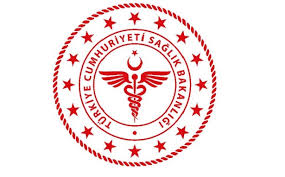 SAVUR PROF. DR. AZİZ SANCAR İLÇE DEVLET HASTANESİETANOL TESTİ İÇİN NUMUNE ALMA, LABORATUVARA TRANSFERİ VE TESLİM ETME TALİMATISAVUR PROF. DR. AZİZ SANCAR İLÇE DEVLET HASTANESİETANOL TESTİ İÇİN NUMUNE ALMA, LABORATUVARA TRANSFERİ VE TESLİM ETME TALİMATISAVUR PROF. DR. AZİZ SANCAR İLÇE DEVLET HASTANESİETANOL TESTİ İÇİN NUMUNE ALMA, LABORATUVARA TRANSFERİ VE TESLİM ETME TALİMATISAVUR PROF. DR. AZİZ SANCAR İLÇE DEVLET HASTANESİETANOL TESTİ İÇİN NUMUNE ALMA, LABORATUVARA TRANSFERİ VE TESLİM ETME TALİMATISAVUR PROF. DR. AZİZ SANCAR İLÇE DEVLET HASTANESİETANOL TESTİ İÇİN NUMUNE ALMA, LABORATUVARA TRANSFERİ VE TESLİM ETME TALİMATISAVUR PROF. DR. AZİZ SANCAR İLÇE DEVLET HASTANESİETANOL TESTİ İÇİN NUMUNE ALMA, LABORATUVARA TRANSFERİ VE TESLİM ETME TALİMATISAVUR PROF. DR. AZİZ SANCAR İLÇE DEVLET HASTANESİETANOL TESTİ İÇİN NUMUNE ALMA, LABORATUVARA TRANSFERİ VE TESLİM ETME TALİMATISAVUR PROF. DR. AZİZ SANCAR İLÇE DEVLET HASTANESİETANOL TESTİ İÇİN NUMUNE ALMA, LABORATUVARA TRANSFERİ VE TESLİM ETME TALİMATI KODUBL.TL09YAYIN TARİHİ01.11.2018REVİZYON TARİHİ 01.01.2022REVİZYON NO01SAYFA SAYISI 02HAZIRLAYANKONTROL EDENONAYLAYANKalite Yönetim Direktörüİdari ve Mali İşler Müdür V.BaşhekimTürkan GELENVeysel ŞAŞMAZOğuz ÇELİK